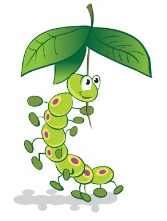 37. PARENTAL INVOLVEMENT POLICY 1. Parents are the first educators of their young children. The aim of the group is to support parents in their essential role. We will: 1.1. Involve parents in shared record keeping about their own child, both            formally and informally, ensuring that parents have access to all written records on their child.1.2. Ensure that parents are given information on a regular basis about their child’s progress and have an opportunity to discuss it with staff.1.3. Ensure that all parents have opportunities to contribute from their own skills, knowledge and interests to the activities of the group.1.4. Ensure that all new parents are aware of and can contribute to the group’s systems and policies 
1.5. Welcome contributions from parents whatever form these may take1.6. Make known to all parents the systems for registering queries, complaints or suggestions. 1.7. Provide opportunities for parents to learn about the pre-school curriculum and about young children’s learning, in the Preschool and at home. Preschool leaders are not expected to become involved in domestic conflicts where a clear legal situation does not exist.  In compliance with the Welfare Requirements, the following documentation is in place:Admissions PolicyComplaints ProcedureRecord of complaintsDevelopmental records of children
This policy was adopted by the Manager of Caterpillars Pre-school on 4th April, 2023…………………………………………………………Name of signatory:	Catherine Clark                                                                             Role of signatory:	Manager